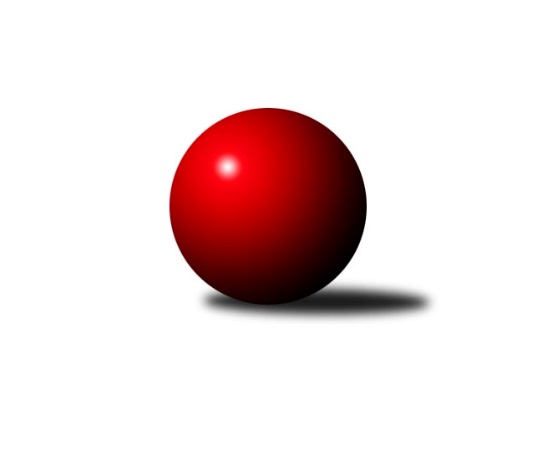 Č.13Ročník 2017/2018	20.1.2018Nejlepšího výkonu v tomto kole: 3705 dosáhlo družstvo: Klokani CB Dobřany1. KLM 2017/2018Výsledky 13. kolaSouhrnný přehled výsledků:TJ Loko České Velenice	- HKK Olomouc ˝A˝	5:3	3479:3404	13.0:11.0	20.1.KK Hvězda Trnovany	- TJ Sokol Duchcov	5:3	3517:3460	12.0:12.0	20.1.Klokani CB Dobřany	- SKK Svijany  Vrchlabí	7:1	3705:3481	17.0:7.0	20.1.TJ Třebíč	- TJ Valašské Meziříčí	4:4	3458:3408	10.0:14.0	20.1.SKK Jičín	- KK Zábřeh	2:6	3379:3494	8.0:16.0	20.1.KK Slovan Rosice	- SKK Hořice	6:2	3459:3424	11.5:12.5	20.1.Tabulka družstev:	1.	Klokani CB Dobřany	13	11	0	2	73.0 : 31.0 	178.5 : 133.5 	 3438	22	2.	TJ Třebíč	13	9	2	2	66.0 : 38.0 	173.0 : 139.0 	 3409	20	3.	SKK Hořice	13	8	0	5	59.0 : 45.0 	163.5 : 148.5 	 3439	16	4.	KK Slovan Rosice	13	8	0	5	57.0 : 47.0 	155.5 : 156.5 	 3400	16	5.	TJ Valašské Meziříčí	13	7	2	4	56.0 : 48.0 	160.5 : 151.5 	 3379	16	6.	KK Zábřeh	13	8	0	5	55.0 : 49.0 	159.0 : 153.0 	 3442	16	7.	KK Hvězda Trnovany	13	6	1	6	53.5 : 50.5 	159.0 : 153.0 	 3454	13	8.	TJ Sokol Duchcov	13	6	0	7	56.0 : 48.0 	166.5 : 145.5 	 3400	12	9.	SKK Jičín	13	5	1	7	50.5 : 53.5 	151.5 : 160.5 	 3399	11	10.	HKK Olomouc ˝A˝	13	2	1	10	34.0 : 70.0 	131.5 : 180.5 	 3361	5	11.	TJ Loko České Velenice	13	2	1	10	30.0 : 74.0 	140.0 : 172.0 	 3404	5	12.	SKK Svijany  Vrchlabí	13	2	0	11	34.0 : 70.0 	133.5 : 178.5 	 3361	4Podrobné výsledky kola:	 TJ Loko České Velenice	3479	5:3	3404	HKK Olomouc ˝A˝	Zbyněk Dvořák	129 	 134 	 156 	169	588 	 1:3 	 591 	 148	142 	 164	137	Michal Albrecht	Zdeněk Dvořák ml.	151 	 150 	 154 	150	605 	 4:0 	 538 	 125	149 	 129	135	Matouš Krajzinger	Tomáš Maroušek	141 	 159 	 131 	137	568 	 2:2 	 582 	 131	158 	 144	149	Kamil Bartoš	Ladislav Chmel	138 	 143 	 140 	152	573 	 3:1 	 546 	 132	156 	 131	127	Jaromír Hendrych ml.	Ondřej Touš	149 	 144 	 137 	148	578 	 1:3 	 581 	 153	146 	 142	140	Jiří Němec	Bronislav Černuška	139 	 125 	 148 	155	567 	 2:2 	 566 	 140	146 	 133	147	Milan Sekaninarozhodčí: Nejlepší výkon utkání: 605 - Zdeněk Dvořák ml.	 KK Hvězda Trnovany	3517	5:3	3460	TJ Sokol Duchcov	Petr Fabián	135 	 133 	 148 	157	573 	 1:3 	 589 	 141	148 	 154	146	Miloš Civín	Miroslav Šnejdar ml.	179 	 150 	 163 	149	641 	 4:0 	 525 	 135	130 	 116	144	Josef Pecha	Jiří Zemánek	142 	 159 	 131 	173	605 	 1:3 	 620 	 146	161 	 168	145	Jakub Dařílek	Pavel Jedlička	152 	 147 	 118 	137	554 	 3:1 	 579 	 135	135 	 176	133	Michael Klaus	Michal Koubek	157 	 133 	 141 	141	572 	 1:3 	 583 	 158	142 	 151	132	Zdeněk Ransdorf	Josef Šálek	153 	 127 	 130 	162	572 	 2:2 	 564 	 139	150 	 153	122	Tomáš Štraicherrozhodčí: Nejlepší výkon utkání: 641 - Miroslav Šnejdar ml.	 Klokani CB Dobřany	3705	7:1	3481	SKK Svijany  Vrchlabí	Vlastimil Zeman ml. ml.	164 	 156 	 150 	166	636 	 3:1 	 571 	 121	136 	 169	145	Roman Pek	Jiří Baloun	155 	 164 	 152 	147	618 	 2:2 	 595 	 124	153 	 157	161	Martin Maršík	Josef Fišer ml.	156 	 150 	 157 	163	626 	 4:0 	 581 	 143	149 	 142	147	Jiří Vejvara	Martin Pejčoch	158 	 145 	 154 	149	606 	 2:2 	 600 	 143	157 	 141	159	Michal Rolf	Lukáš Doubrava	165 	 150 	 172 	154	641 	 4:0 	 546 	 140	131 	 157	118	Ladislav Erben	Zdeněk Říha	128 	 148 	 159 	143	578 	 2:2 	 588 	 158	144 	 137	149	Daniel Balcarrozhodčí: Nejlepší výkon utkání: 641 - Lukáš Doubrava	 TJ Třebíč	3458	4:4	3408	TJ Valašské Meziříčí	Petr Dobeš ml.	153 	 142 	 185 	163	643 	 3:1 	 571 	 134	144 	 158	135	Radim Metelka	Dalibor Lang	141 	 139 	 147 	159	586 	 3:1 	 554 	 135	153 	 140	126	Michal Juroška	Jiří Mikoláš	139 	 120 	 136 	138	533 	 1.5:2.5 	 537 	 127	125 	 136	149	Vladimír Výrek	Mojmír Novotný	130 	 137 	 133 	146	546 	 1:3 	 564 	 139	139 	 151	135	Daniel Šefr	Václav Rypel	155 	 134 	 144 	146	579 	 0.5:3.5 	 593 	 156	146 	 144	147	Dalibor Jandík	Robert Pevný	130 	 147 	 141 	153	571 	 1:3 	 589 	 136	155 	 147	151	Tomáš Cabákrozhodčí: Nejlepší výkon utkání: 643 - Petr Dobeš ml.	 SKK Jičín	3379	2:6	3494	KK Zábřeh	Jaroslav Soukup ml.	140 	 129 	 152 	134	555 	 2:2 	 564 	 155	124 	 137	148	Tomáš Dražil	Pavel Louda	137 	 140 	 126 	140	543 	 3:1 	 533 	 148	126 	 125	134	Václav Švub	Jiří Drábek	142 	 150 	 137 	136	565 	 0:4 	 625 	 147	167 	 159	152	Zdeněk Švub	Jaroslav Soukup	151 	 149 	 148 	131	579 	 1:3 	 617 	 140	167 	 158	152	Martin Sitta	Lukáš Vik	159 	 136 	 151 	138	584 	 2:2 	 580 	 140	157 	 139	144	Josef Sitta	Jan Ringel	152 	 120 	 131 	150	553 	 0:4 	 575 	 153	125 	 139	158	Marek Ollingerrozhodčí: Nejlepší výkon utkání: 625 - Zdeněk Švub	 KK Slovan Rosice	3459	6:2	3424	SKK Hořice	Adam Palko	123 	 150 	 155 	153	581 	 2.5:1.5 	 544 	 128	150 	 130	136	Radek Kroupa	Jiří Zemek	154 	 159 	 132 	129	574 	 0.5:3.5 	 608 	 154	165 	 145	144	Dominik Ruml	Ivo Fabík	161 	 139 	 129 	169	598 	 2:2 	 584 	 153	161 	 138	132	Vojtěch Tulka	Dalibor Matyáš	142 	 142 	 129 	159	572 	 2:2 	 555 	 159	134 	 138	124	Jaromír Šklíba	Jiří Axman ml. ml. *1	136 	 149 	 138 	119	542 	 2:2 	 575 	 134	150 	 136	155	Martin Hažva	Jiří Axman st.	144 	 125 	 165 	158	592 	 2.5:1.5 	 558 	 144	136 	 124	154	Pavel Nežádalrozhodčí: střídání: *1 od 113. hodu Jan MacerodNejlepší výkon utkání: 608 - Dominik RumlPořadí jednotlivců:	jméno hráče	družstvo	celkem	plné	dorážka	chyby	poměr kuž.	Maximum	1.	Martin Sitta 	KK Zábřeh	612.08	389.9	222.2	1.0	7/7	(635)	2.	Vlastimil Zeman ml.  ml.	Klokani CB Dobřany	601.49	384.9	216.6	1.9	7/7	(651)	3.	Dominik Ruml 	SKK Hořice	593.31	380.0	213.3	2.6	7/8	(613)	4.	Jiří Drábek 	SKK Jičín	591.83	377.3	214.5	2.0	6/8	(634)	5.	Miroslav Šnejdar  ml.	KK Hvězda Trnovany	590.18	387.8	202.3	1.7	7/7	(641)	6.	Lukáš Vik 	SKK Jičín	588.06	380.8	207.3	2.7	8/8	(619)	7.	Kamil Nestrojil 	TJ Třebíč	587.78	386.9	200.9	1.0	8/8	(631)	8.	Zdeněk Dvořák ml. 	TJ Loko České Velenice	587.51	376.0	211.5	1.9	7/7	(644)	9.	Lukáš Doubrava 	Klokani CB Dobřany	586.45	380.9	205.6	2.3	7/7	(641)	10.	Jakub Dařílek 	TJ Sokol Duchcov	586.29	382.5	203.7	1.8	7/8	(620)	11.	Michal Albrecht 	HKK Olomouc ˝A˝	585.83	384.1	201.8	1.5	8/8	(622)	12.	Michal Koubek 	KK Hvězda Trnovany	585.69	382.7	203.0	2.0	7/7	(633)	13.	Jiří Axman ml.  ml.	KK Slovan Rosice	585.00	378.8	206.2	1.1	6/7	(602)	14.	Michael Klaus 	TJ Sokol Duchcov	584.21	378.3	205.9	2.2	7/8	(615)	15.	Josef Šálek 	KK Hvězda Trnovany	583.94	382.6	201.4	2.2	7/7	(622)	16.	Jiří Vejvara 	SKK Svijany  Vrchlabí	583.59	381.0	202.6	1.9	7/7	(628)	17.	Petr Dobeš  ml.	TJ Třebíč	582.60	381.1	201.5	1.6	8/8	(643)	18.	Tomáš Dražil 	KK Zábřeh	582.33	384.7	197.6	3.7	7/7	(624)	19.	Martin Pejčoch 	Klokani CB Dobřany	581.20	376.7	204.6	2.5	7/7	(632)	20.	Jaromír Šklíba 	SKK Hořice	581.08	382.4	198.7	2.4	8/8	(637)	21.	Bronislav Černuška 	TJ Loko České Velenice	580.64	386.8	193.9	2.3	6/7	(642)	22.	Jiří Baloun 	Klokani CB Dobřany	579.97	372.6	207.4	1.4	6/7	(632)	23.	Jiří Zemek 	KK Slovan Rosice	579.60	380.9	198.7	3.2	5/7	(638)	24.	Jiří Němec 	HKK Olomouc ˝A˝	579.57	379.4	200.2	1.8	7/8	(613)	25.	Jan Vařák 	KK Slovan Rosice	579.30	385.7	193.6	3.9	5/7	(620)	26.	Michal Rolf 	SKK Svijany  Vrchlabí	577.20	377.0	200.2	1.4	7/7	(609)	27.	Radim Metelka 	TJ Valašské Meziříčí	576.96	369.3	207.7	2.2	8/8	(633)	28.	Jiří Zemánek 	KK Hvězda Trnovany	576.69	381.4	195.3	2.4	7/7	(609)	29.	Tomáš Cabák 	TJ Valašské Meziříčí	576.42	376.4	200.0	2.1	8/8	(610)	30.	Martin Hažva 	SKK Hořice	576.19	372.0	204.2	3.1	6/8	(605)	31.	Josef Sitta 	KK Zábřeh	575.43	382.4	193.0	1.7	7/7	(608)	32.	Tomáš Štraicher 	TJ Sokol Duchcov	574.29	371.6	202.7	2.5	8/8	(622)	33.	Václav Rypel 	TJ Třebíč	573.17	371.2	202.0	2.0	7/8	(601)	34.	Ondřej Touš 	TJ Loko České Velenice	572.90	388.0	184.9	4.4	6/7	(599)	35.	Miloš Civín 	TJ Sokol Duchcov	570.40	375.6	194.8	2.5	7/8	(609)	36.	Josef Vejvara 	SKK Jičín	570.00	371.6	198.4	2.0	6/8	(603)	37.	Zdeněk Ransdorf 	TJ Sokol Duchcov	569.88	375.3	194.6	3.0	6/8	(622)	38.	Ivo Fabík 	KK Slovan Rosice	569.16	377.0	192.2	2.0	7/7	(614)	39.	Radek Kroupa 	SKK Hořice	568.59	378.0	190.6	2.5	8/8	(610)	40.	Milan Stránský 	KK Hvězda Trnovany	567.54	374.8	192.7	3.3	7/7	(603)	41.	Martin Maršík 	SKK Svijany  Vrchlabí	566.45	377.0	189.5	5.2	5/7	(595)	42.	Vojtěch Tulka 	SKK Hořice	566.40	372.6	193.8	3.0	8/8	(613)	43.	Ladislav Chmel 	TJ Loko České Velenice	565.36	373.4	192.0	2.1	6/7	(609)	44.	Robert Pevný 	TJ Třebíč	565.19	372.6	192.5	2.1	8/8	(607)	45.	Dalibor Matyáš 	KK Slovan Rosice	564.88	370.4	194.5	3.0	7/7	(585)	46.	Jiří Baier 	SKK Hořice	564.17	378.0	186.1	2.6	6/8	(601)	47.	Jiří Flídr 	KK Zábřeh	564.14	369.3	194.9	2.8	5/7	(602)	48.	Mojmír Novotný 	TJ Třebíč	563.37	368.6	194.7	2.4	6/8	(596)	49.	Marek Ollinger 	KK Zábřeh	563.29	378.0	185.2	5.0	7/7	(584)	50.	Pavel Louda 	SKK Jičín	562.43	381.0	181.5	3.7	7/8	(588)	51.	Pavel Jedlička 	KK Hvězda Trnovany	562.08	376.3	185.8	5.0	5/7	(581)	52.	Michal Juroška 	TJ Valašské Meziříčí	561.79	375.9	185.9	4.0	8/8	(607)	53.	Jan Ringel 	SKK Jičín	560.36	377.0	183.3	4.2	7/8	(584)	54.	Dalibor Jandík 	TJ Valašské Meziříčí	559.00	367.1	191.9	3.5	8/8	(623)	55.	Milan Sekanina 	HKK Olomouc ˝A˝	558.25	370.3	187.9	3.2	6/8	(591)	56.	Vladimír Výrek 	TJ Valašské Meziříčí	557.71	371.0	186.7	2.7	8/8	(632)	57.	Jiří Mikoláš 	TJ Třebíč	557.21	374.4	182.8	4.5	6/8	(588)	58.	Zdeněk Říha 	Klokani CB Dobřany	557.12	372.0	185.2	3.1	5/7	(637)	59.	Jiří Axman  st.	KK Slovan Rosice	556.31	362.6	193.8	1.7	7/7	(598)	60.	Miroslav Dvořák 	TJ Loko České Velenice	556.29	376.7	179.6	4.0	6/7	(590)	61.	Daniel Balcar 	SKK Svijany  Vrchlabí	555.36	363.6	191.7	3.6	7/7	(588)	62.	Zbyněk Dvořák 	TJ Loko České Velenice	554.31	367.3	187.0	3.7	7/7	(623)	63.	Kamil Bartoš 	HKK Olomouc ˝A˝	553.63	366.3	187.3	2.6	7/8	(582)	64.	Jaroslav Soukup 	SKK Jičín	553.33	363.5	189.8	2.4	8/8	(603)	65.	Jaromír Hendrych ml. 	HKK Olomouc ˝A˝	552.06	369.8	182.3	4.8	6/8	(602)	66.	Vlastimil Zeman st. 	Klokani CB Dobřany	551.94	371.6	180.4	5.8	6/7	(590)	67.	Zdeněk Zahrádka 	TJ Sokol Duchcov	551.89	374.8	177.1	4.2	6/8	(583)	68.	Zdeněk Švub 	KK Zábřeh	551.48	372.5	179.0	3.2	7/7	(625)	69.	Matouš Krajzinger 	HKK Olomouc ˝A˝	551.18	374.0	177.1	6.3	7/8	(597)	70.	Pavel Maršík 	SKK Svijany  Vrchlabí	548.72	364.2	184.5	5.1	6/7	(577)	71.	Jaroslav Soukup ml. 	SKK Jičín	547.58	369.6	178.0	4.8	6/8	(573)	72.	Daniel Šefr 	TJ Valašské Meziříčí	547.29	367.3	180.0	4.0	8/8	(597)	73.	Josef Fišer  ml.	Klokani CB Dobřany	537.14	355.9	181.2	3.0	5/7	(645)	74.	Adam Palko 	KK Slovan Rosice	534.17	359.1	175.0	4.2	5/7	(602)		Pavel Nezadal 	SKK Hořice	573.50	369.0	204.5	3.0	2/8	(584)		Petr Fabián 	KK Hvězda Trnovany	564.75	376.0	188.8	5.5	1/7	(590)		Roman Pek 	SKK Svijany  Vrchlabí	561.90	370.9	191.0	2.9	4/7	(571)		Pavel Nežádal 	SKK Hořice	558.47	372.5	186.0	4.8	5/8	(595)		Tomáš Maroušek 	TJ Loko České Velenice	552.69	377.8	174.9	5.0	4/7	(575)		Martin Rédr 	HKK Olomouc ˝A˝	551.13	373.9	177.2	6.6	4/8	(558)		Dalibor Lang 	TJ Třebíč	543.20	368.2	175.0	5.5	5/8	(586)		Ladislav Erben 	SKK Svijany  Vrchlabí	536.19	369.3	166.9	5.2	4/7	(580)		Václav Švub 	KK Zábřeh	533.00	357.0	176.0	9.0	1/7	(533)		Josef Pecha 	TJ Sokol Duchcov	532.87	357.3	175.6	4.5	5/8	(572)		František Kopecký 	TJ Sokol Duchcov	532.00	340.0	192.0	5.0	1/8	(532)		Milan Ringel 	SKK Svijany  Vrchlabí	526.00	355.0	171.0	5.0	1/7	(526)		Dalibor Dařílek 	TJ Sokol Duchcov	525.50	363.7	161.8	7.5	3/8	(546)		Marek Živr 	SKK Svijany  Vrchlabí	514.00	356.0	158.0	5.0	1/7	(514)		Lukáš Toman 	TJ Třebíč	510.00	364.0	146.0	11.0	1/8	(510)		Tomáš Limberský 	SKK Svijany  Vrchlabí	501.00	367.0	134.0	9.5	2/7	(530)Sportovně technické informace:Starty náhradníků:registrační číslo	jméno a příjmení 	datum startu 	družstvo	číslo startu16026	Petr Fabian	20.01.2018	KK Hvězda Trnovany	1x2561	Josef Šálek	20.01.2018	KK Hvězda Trnovany	2x14823	Lukáš Vik	20.01.2018	SKK Jičín	2x15707	Jakub Dařílek	20.01.2018	TJ Sokol Duchcov	2x18312	Tomáš Štraicher	20.01.2018	TJ Sokol Duchcov	2x20936	Dominik Ruml	20.01.2018	SKK Hořice	2x19050	Petr Dobeš ml.	20.01.2018	TJ Třebíč	2x19806	Václav Švub	20.01.2018	KK Zábřeh	1x12491	Zdeněk Říha	20.01.2018	Klokani CB Dobřany	2x12946	Jiří Baloun	20.01.2018	Klokani CB Dobřany	2x9690	Josef Fišer ml.	20.01.2018	Klokani CB Dobřany	2x6095	Lukáš Doubrava	20.01.2018	Klokani CB Dobřany	2x11129	Vlastimil Zeman ml.	20.01.2018	Klokani CB Dobřany	2x10136	Martin Pejčoch	20.01.2018	Klokani CB Dobřany	2x22477	Jan Mecerod	20.01.2018	KK Slovan Rosice	2x7015	Jiří Němec	20.01.2018	HKK Olomouc ˝A˝	1x14978	Daniel Šefr	20.01.2018	TJ Valašské Meziříčí	2x4103	Pavel Nežádal	20.01.2018	SKK Hořice	1x11883	Dalibor Lang	20.01.2018	TJ Třebíč	1x5212	Martin Maršík	20.01.2018	SKK Svijany  Vrchlabí	2x
Hráči dopsaní na soupisku:registrační číslo	jméno a příjmení 	datum startu 	družstvo	Program dalšího kola:14. kolo3.2.2018	so	9:30	TJ Valašské Meziříčí - TJ Loko České Velenice	3.2.2018	so	10:00	SKK Hořice - KK Hvězda Trnovany	3.2.2018	so	14:00	SKK Svijany  Vrchlabí - KK Slovan Rosice	3.2.2018	so	14:00	TJ Sokol Duchcov - KK Zábřeh	3.2.2018	so	14:00	SKK Jičín - TJ Třebíč	3.2.2018	so	14:00	HKK Olomouc ˝A˝ - Klokani CB Dobřany	4.2.2018	ne	10:10	Klokani CB Dobřany - KK Zábřeh (předehrávka z 21. kola)	Nejlepší šestka kola - absolutněNejlepší šestka kola - absolutněNejlepší šestka kola - absolutněNejlepší šestka kola - absolutněNejlepší šestka kola - dle průměru kuželenNejlepší šestka kola - dle průměru kuželenNejlepší šestka kola - dle průměru kuželenNejlepší šestka kola - dle průměru kuželenNejlepší šestka kola - dle průměru kuželenPočetJménoNázev týmuVýkonPočetJménoNázev týmuPrůměr (%)Výkon3xPetr Dobeš ml.Třebíč6434xPetr Dobeš ml.Třebíč111.736435xMiroslav Šnejdar ml.Trnovany6413xMiroslav Šnejdar ml.Trnovany109.86411xLukáš DoubravaKlokani Dobřany6411xZdeněk ŠvubZábřeh A108.196259xVlastimil Zeman ml. ml.Klokani Dobřany6362xLukáš DoubravaKlokani Dobřany107.96412xJosef Fišer ml.Klokani Dobřany6267xVlastimil Zeman ml. ml.Klokani Dobřany107.066361xZdeněk ŠvubZábřeh A6256xMartin SittaZábřeh A106.8617